InhoudsopgavenDoel en wettelijke kadersDe H.E.M.A Bond voelt zich verantwoordelijk voor een gezonde veilige sport. Daarom heeft de H.E.M.A voor de aangesloten sportverenigingen een Fouten, ongelukken en bijna ongelukken (hierna te noemen F.O.B.O) beleid opgesteld, waar de individuele verenigingen gebruik van kunnen maken.De sportverenigingen hebben individueel een zorgplicht naar haar leden om zorg te dragen voor een veilig, sociaal en fysiek sportklimaat.Daarbij is het de verplichting van een sportvereniging om haar haar veiligheidsmaatregelen te nemen om mogelijke risico’s te beperken, het in kaart brengen van die risico’s en het nemen van maatregelen nadat er een ongeval heeft plaatsgevonden.Om veiligheidsmaatregelen te kunnen nemen is het noodzakelijk om inzicht te verkrijgen. Door middel van een registratie op het aantal ongevallen en hoe deze tot stand gekomen zijn. Hoopt de Bond de ontwikkeling van de sport veiligheid te kunnen monitoren en de knelpunten duidelijk aan het ligt te krijgen. Zo dat er een landelijk effectieve aanpak gerealiseerd kan worden. Daarbij kan er dan ook gekeken worden of deze maatregel efficiënt is of niet. Dit alles om de sport toekomst bestendig te houden. Hoofd doel is dus ook veiligheid optimalisatie en leerling trekken uit elk ongeval dat er plaats vindt.  Alle privacy gegevens rondom slachtoffers en verenigingen worden anoniem behandeld. De gegevens worden alleen ingezet met als doel de veiligheid te optimaliseren, vanuit verzekeringstechnisch oogpunt  in het jaarverslag kan de bond de verzamelde data registreren maar dan alleen in het aantal ongevallen en het soort ongeval. Verenigingen en de slachtoffers blijven dan ook anoniem.Door het boven genoemde punt moet er ruimte en openheid zijn om meldingen te kunnen maken. De krachtkern hierin is dat er GEEN negatieve lading ontstaat richting de sportschool nadat deze een incident vermeld heeft, maar tevredenheid ontstaat voor het melden van incidenten. Het daarbij laten zien dat H.E.M.A. verantwoordelijk en betrouwbare sport is om te beoefenen.2 . Meldingsprocedure naar de bondEen calamiteit in zwaarte categorie 1 ( voor nader uitleg over zwaarte categorie 1 zie volgende pagina) dient ten aller tijden gemeld te worden aan het aangestelde verantwoordelijke H.E.M.A veiligheidscommissie lid. Voor contact zie bereikbaarheidsgegevens H.E.M.A Veiligheidscommissie.Een calamiteit dient digitaal gemeld te worden. Digitale registratie is noodzakelijk voor de schriftelijke vastlegging, evaluatie, bijstelling en maatregelen.Een calamiteit met zwaartecategorie 1 dient binnen 24 uur gemeld te worden.In de melding dient minimaal te worden opgenomen:Naam slachtoffer (dit is alleen nodig voor het intern terugkoppelen en winnen van informatie)Naam melder (dit is alleen nodig voor het intern terugkoppelen en winnen van informatie)Vereniging (dit is alleen nodig voor het intern terugkoppelen en winnen van informatie)Soort incidentOorzaak van het incidentTijdstip van het incidentGenomen maatregelen na het incident3. Soorten incidentenOngevallen met overleiden als gevolgErnstig lichamelijk letsel (opname in ziekenhuis binnen 24 uur)Ernstig materiele schade waardoor er letsel is ontstaan of kon ontstaan.Een ziekte ten gevolgen van een incident Strafbare feiten die overtreding van huisregels betreffen al dan niet bij wet strafbaar gesteld zijn, waaronder: seksueel misbruik, diefstal, vandalisme, brandstichting, mishandeling, racisme en het gebruik van verdovende middelen.Pestgedrag wat heeft geleid tot beëindiging lidmaatschap van het slachtoffer, uitvallen van lessen van slachtoffer of sociale uitsluiting. Bijna ongevallenFouten zonder gevolgenDreiging van aantasting sociale omgangMateriele onvolledigheid zonder schadeTwijfel over de ernst van de situatie? Staat de situatie niet beschreven? Of overige voor de gezondheid gevaarlijke situaties als zijnde niet benoemd hierboven dan graag evengoed melden zodat het opgenomen kan worden in het calamiteiten register. In het digitale F.O.B.O formulier onderscheiden wij deze incidenten binnen 4 categorieën te weten: Lichamelijke schadeMentale schadeWet overtredend gedragFouten / bijna ongelukken4. Contact gegevens H.E.M.A Bestuur en VeiligheidscommissieVoor vragen en opmerkingen kunt u zich richten tot de volgende personen:H.E.M.A Bond Nederland AlgemeenContactpersoon: Jan-Chris PlaggemarsE-mail: info@hemabond.nlH.E.M.A VeiligheidscomissieVoorzitter: Jasper OlthofE-mail: veiligheid@hemabond.nl H.E.M.A Veiligheidscommissie verantwoordelijke FOBOProces eigenaar: Astrid van DisselE-mail: veiligheid@hemabond.nl 5. Evaluatie en Bijstellingéén keer per kwartaal wordt er door de veiligheidscommissie een analyse gemaakt van de gemelde incidenten. De incidenten worden besproken en er worden maatregelen getroffen.De veiligheidscommissie is tevens in dat kwartaal belast met de evaluatie op het digitale F.O.B.O formulier. Gekeken wordt dan of deze nog up-to-date is en er eventueel aanvullingen vereist zijn.De veiligheidscommissie rapporteert 2 keer per jaar naar de H.E.M.A bond. De eerste rapportage naar de bond betreft de samenvatting en analyse van het afgelopen jaar en de genomen maatregelen. De tweede rapportage bevat het effect van de genomen maatregel en de eventuele bijstellingen.Tijdens de ALV zal de veiligheidscommissie een samenvatting geven wat er het afgelope jaar gespeeld heeft en welke maatregelen er getroffen zijn.6. VersiebeheerVersieAanpassing gedaan doorWat is er aangepast?0.1Ynse SegaarReview0.2Astrid van DisselInhoudsopgaveHet woord FOBO uitgelegd.Gebruik FOBO aangepast ook voor verzekeringstechnisch oogpuntEvaluatie en bijstelingsproces toegevoegd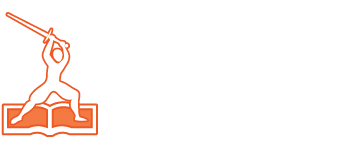 